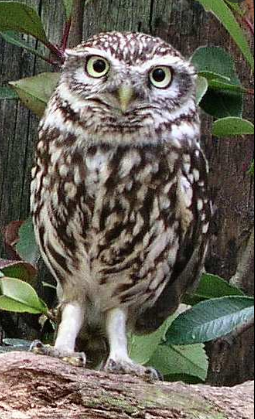 	 Mocho galego